ช.ผลการดำเนินงานช.ผลการดำเนินงาน                อบต.ลานหอย ได้ดำเนินการโครงการตามเทศบัญญัติงบประมาณ ปี 2562 ในเขตพื้นที่ โดยได้รับความร่วมมือ การส่งเสริมและสนับสนุนจากภาคประชาชน ภาครัฐ และภาคเอกชนในพื้นที่ตลอดจนโครงการต่างๆ ประสบผลสำเร็จด้วยดี ก่อให้เกิดประโยชน์แก่ประชาชนทั้งในพื้นที่และพื้นที่ใกล้เคียง โดยมีผลการดำเนินงานที่สำคัญดังนี้                อบต.ลานหอย ได้ดำเนินการโครงการตามเทศบัญญัติงบประมาณ ปี 2562 ในเขตพื้นที่ โดยได้รับความร่วมมือ การส่งเสริมและสนับสนุนจากภาคประชาชน ภาครัฐ และภาคเอกชนในพื้นที่ตลอดจนโครงการต่างๆ ประสบผลสำเร็จด้วยดี ก่อให้เกิดประโยชน์แก่ประชาชนทั้งในพื้นที่และพื้นที่ใกล้เคียง โดยมีผลการดำเนินงานที่สำคัญดังนี้    อปท. ใส่ข้อมูลผลการดำเนินการ เช่น แผนภูมิ ตาราง กราฟเปรียบเทียบ รูปถ่าย 
ผลการสำรวจความคิดเห็นของประชาชน หรือ ข้อมูลผลการดำเนินงานด้านอื่น ๆ     อปท. ใส่ข้อมูลผลการดำเนินการ เช่น แผนภูมิ ตาราง กราฟเปรียบเทียบ รูปถ่าย 
ผลการสำรวจความคิดเห็นของประชาชน หรือ ข้อมูลผลการดำเนินงานด้านอื่น ๆ  โครงการก่อสร้างถนน คสล.สายสัมพันธ์ 1 ซอย 2 หมู่ที่ 3 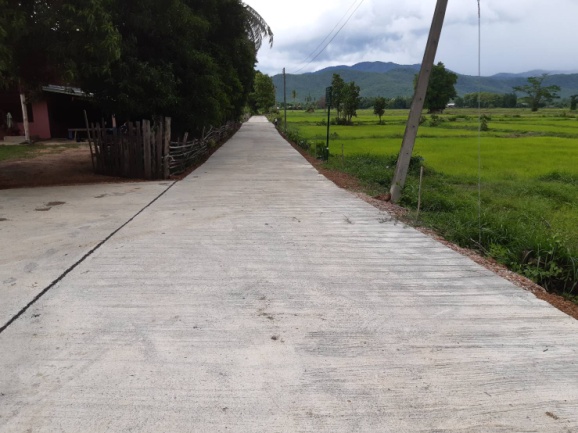 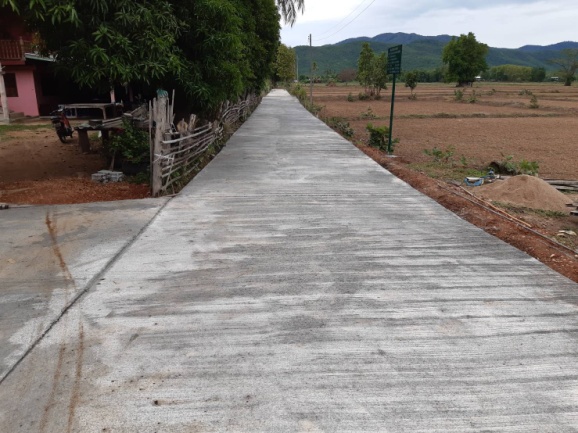  โครงการก่อสร้างถนน คสล.ซอยวังหลวง หมู่ที่ 7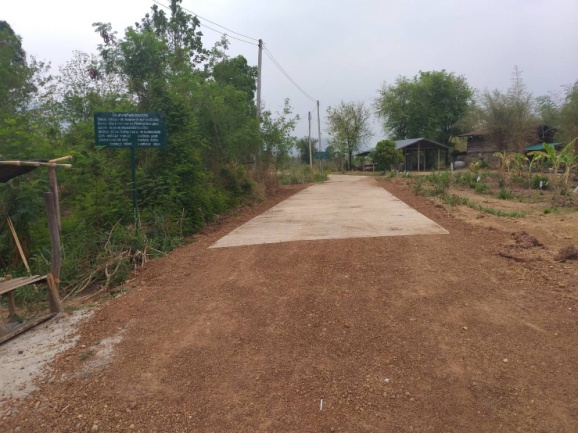 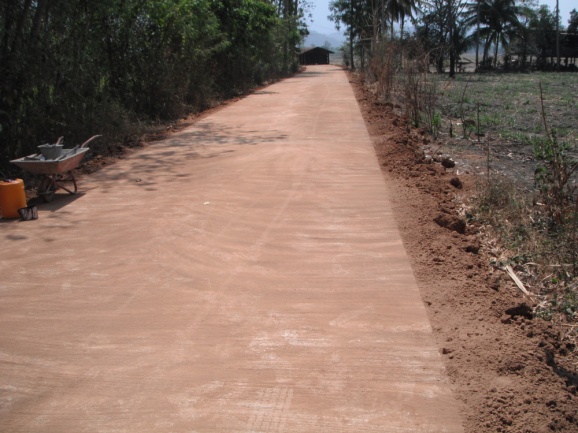  โครงการก่อสร้างถนน คสล.ภายในหมู่บ้าน หมู่ที่ 9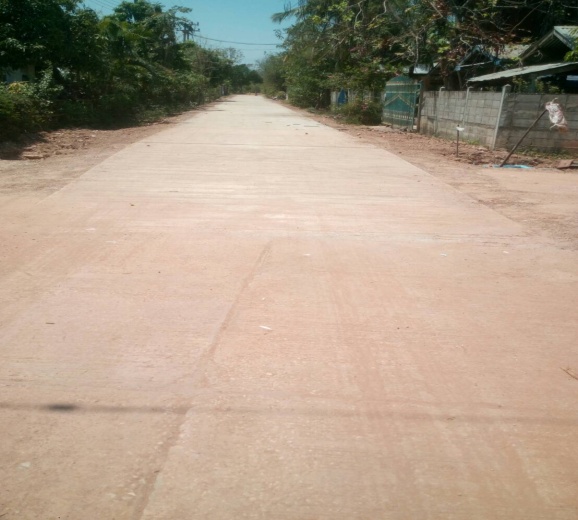 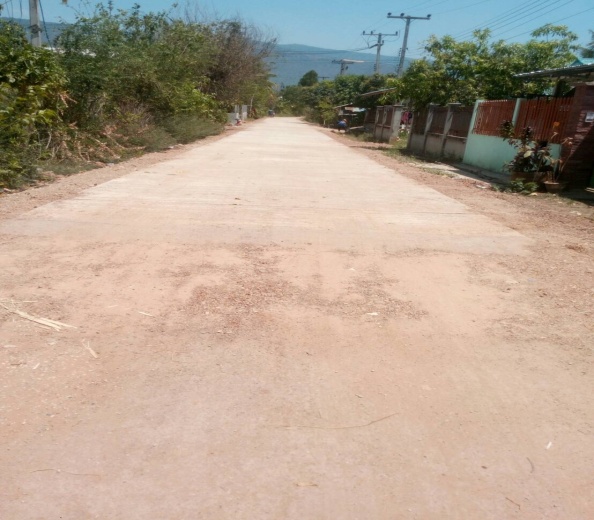  ก่อสร้างถนน คสล.แยกน้ำลาด เขาหลวง หมู่ที่ 6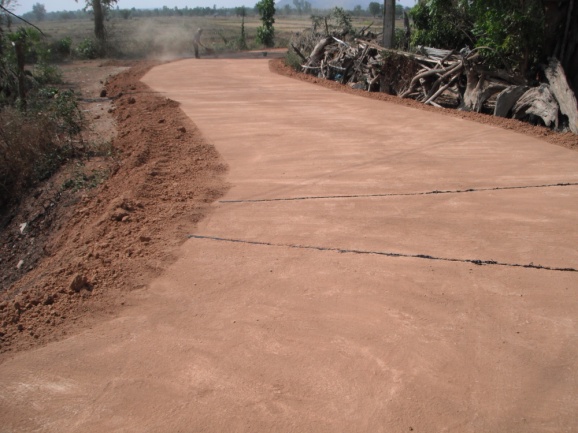 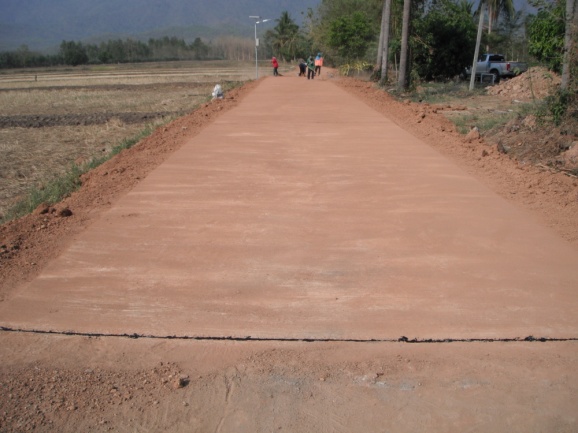  โครงการวางท่อระบายน้ำ คลองแบ่งน้ำ หมู่ที่ 10 โครงการวางท่อระบายน้ำเข้าสระประปาหมู่บ้าน หมู่ที่ 5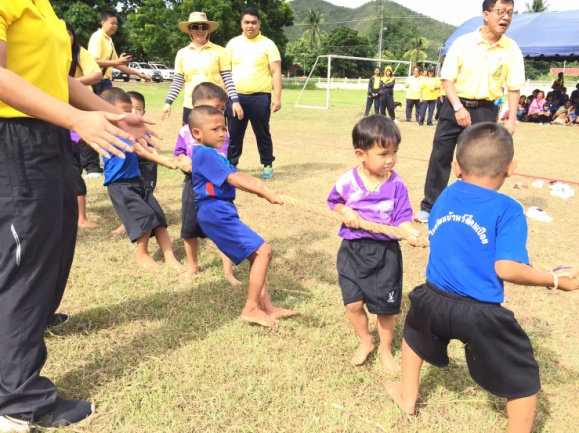 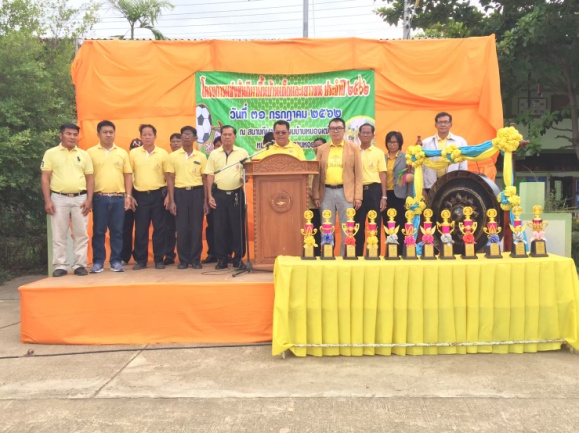  โครงการจัดกิจกรรมวันเด็กแห่งชาติ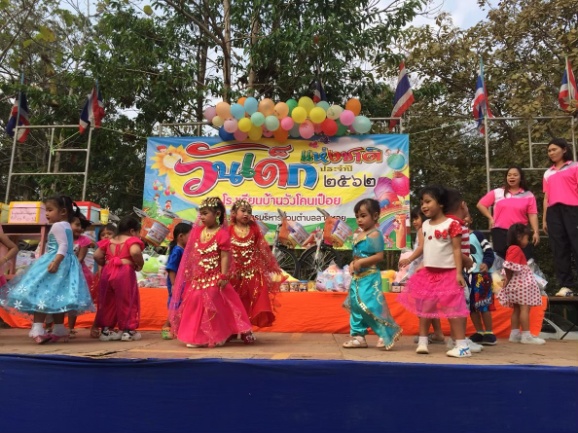 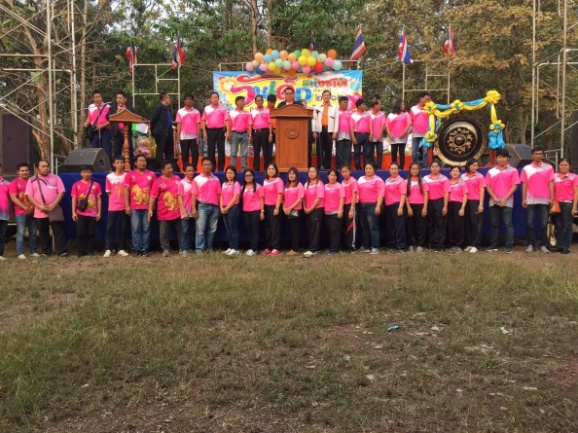  โครงการอบรมคุณธรรม จริยธรรมสำหรับเยาวชนประชาชนและบุคลากรท้องถิ่น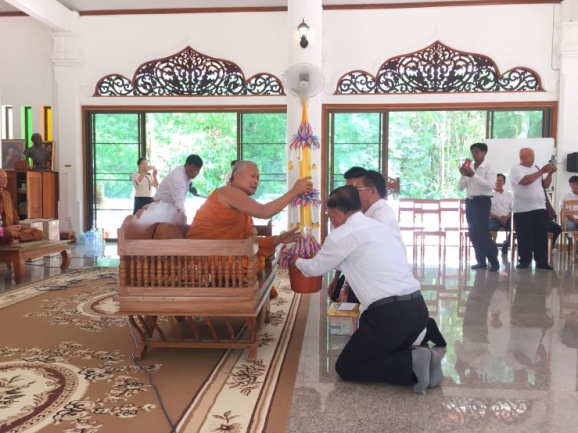 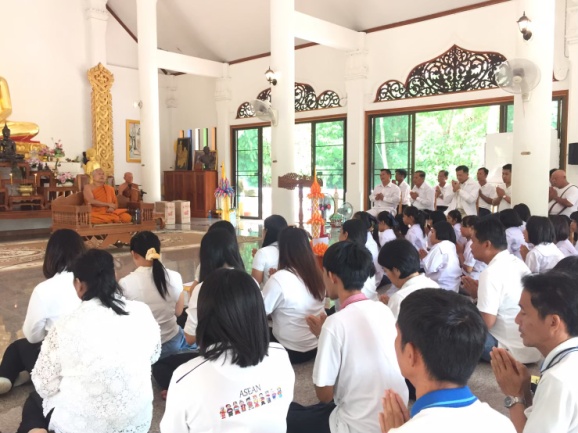  โครงการแข่งขันกีฬาต้านยาเสพติดเฉลิมพระเกียรติฯ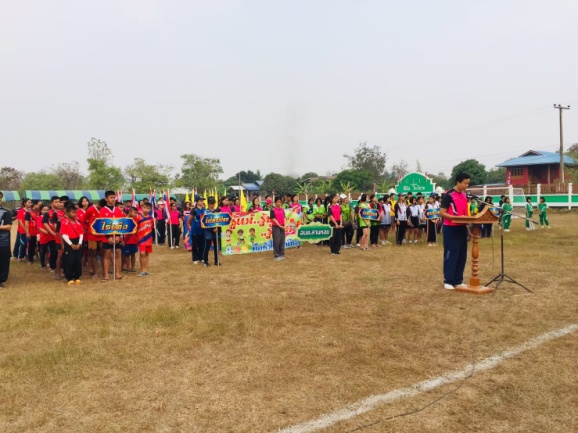 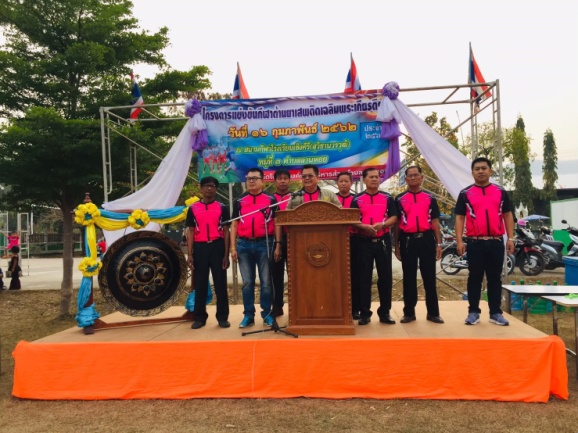  โครงการเยาวชนวัยใส เข้าใจเอดส์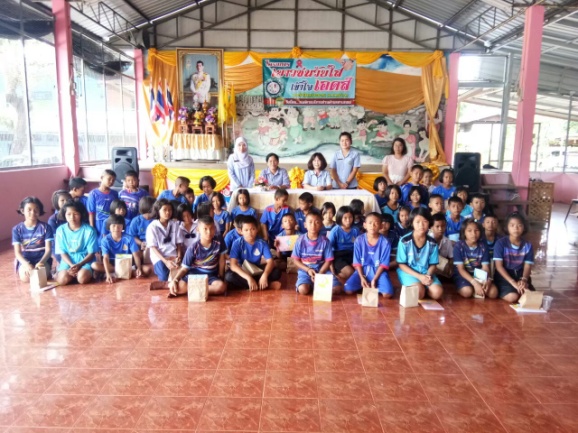 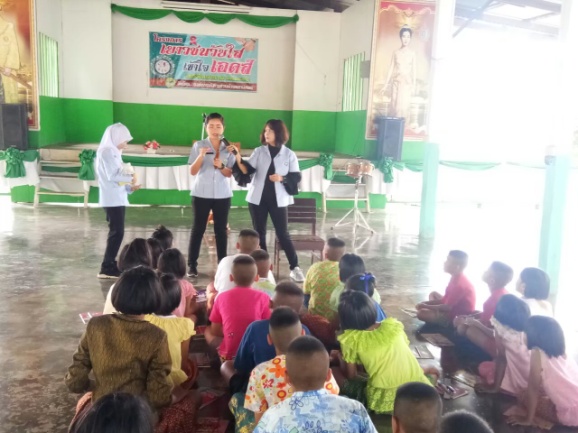  โครงการส่งเสริมอาชีพเกษตรตามแนวทางเศรษฐกิจพอเพียง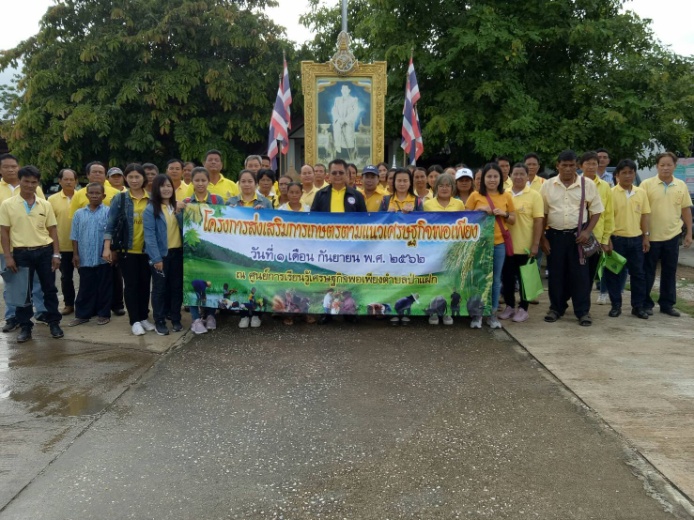 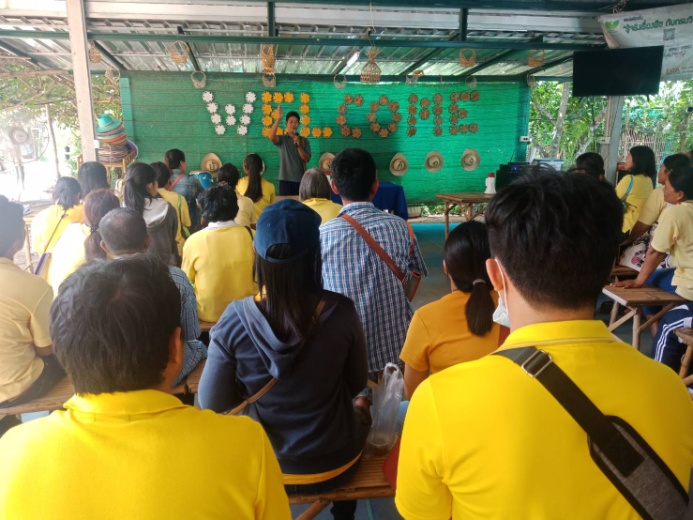 โครงการจัดงานประเพณีลอยกระทง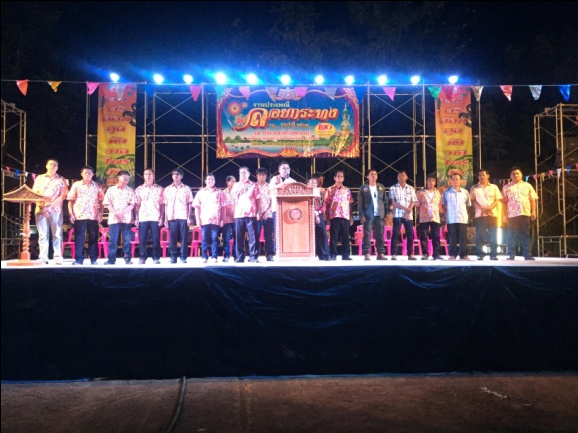 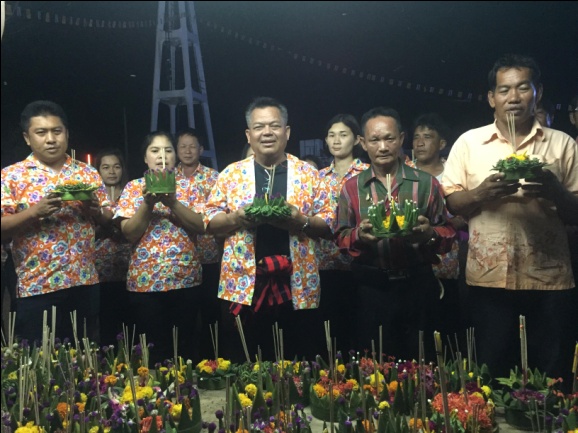  โครงการอนุรักษ์ประเพณีท้องถิ่นการแห่ชูชกหรือไอ้ห้าวเนื่องในเทศกาลออกพรรษา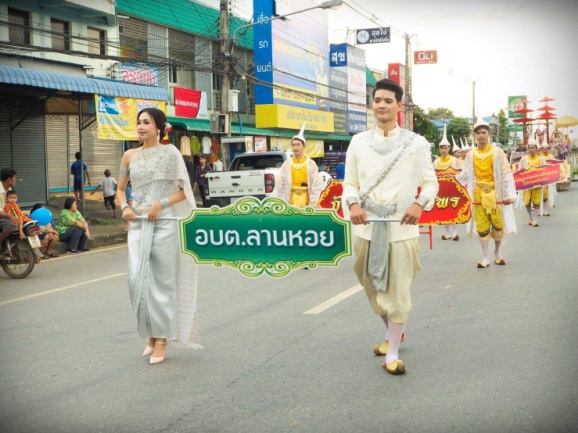 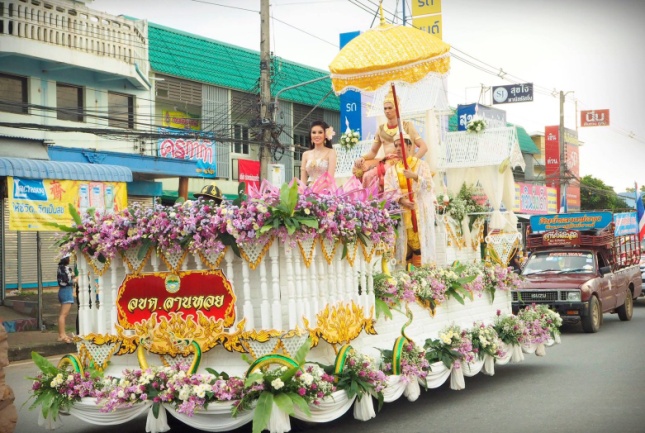  โครงการรดน้ำขอพรผู้สูงอายุ เนื่องในงานประเพณีสงกรานต์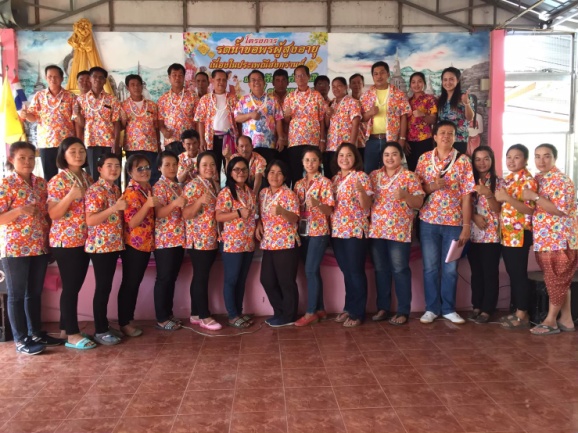 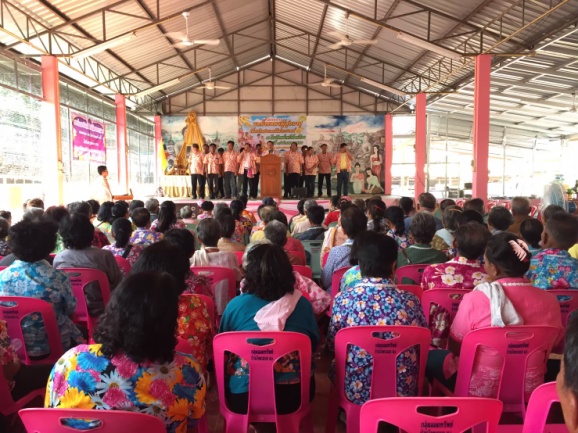  โครงการอบรมและศึกษาดูงาน ส่งเสริมศักยภาพบุคลากรของท้องถิ่นเพื่อเพิ่มประสิทธิภาพในการบริหารจัดการองค์การบริหารส่วนตำบลลานหอย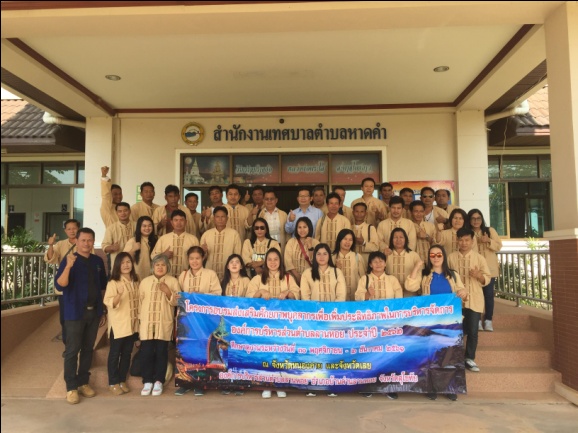 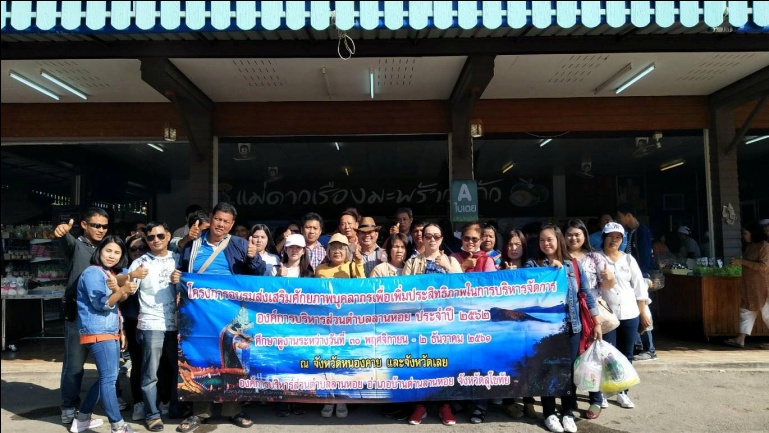  โครงการพัฒนาศักยภาพผู้บริหารท้องถิ่น สมาชิกสภาองค์การบริหารส่วนตำบล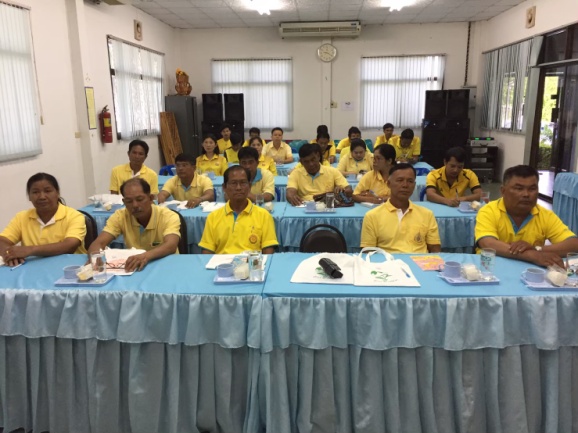 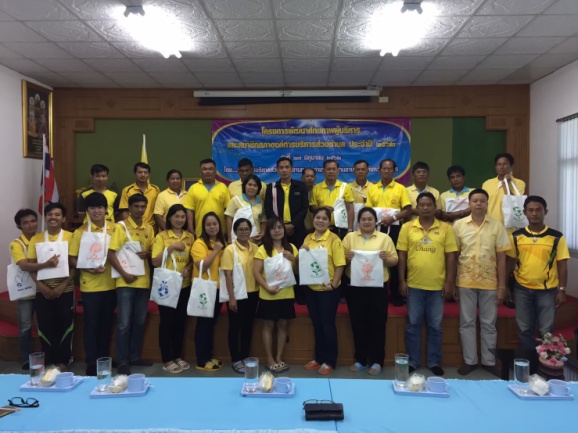 